EDICIÓ ESPECIAL COVID-19Índex0. COM UTILITZAR AQUEST DOCUMENT?Com sabeu, aquest any no serà com els altres. La crisi sanitària derivada de la pandèmia de la Covid-19 ens ha obligat a replantejar totalment aquest curs i els campaments, colònies i rutes no n’estan exempts. Davant d’aquesta situació la Generalitat de Catalunya ha elaborat una sèrie de protocols i normatives per tal de poder fer les activitats d’estiu seguint una sèrie de mesures de prevenció i seguretat.Hem adaptat alguns apartats del CCReant per tal de facilitar-vos l’aplicació d’aquestes normes i així, facilitar-vos la preparació d’uns CCR que, malgrat la complexitat, són més necessaris que mai.Us animem també a llegir la Guia per fer activitats d’estiu en temps de distanciament, on hi ha un recull de les normatives i recomanacions a l’hora de preparar qualsevol activitat.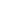 El CCReant és una eina que vol ser un suport flexible i adaptat a les vostres necessitats. El document conté tots els punts i apartats que podria tenir un projecte de Campaments Colònies i Rutes ben complet i, alhora us permetrà utilitzar només aquells que s’adaptin més a les característiques de la vostra activitat. Està dissenyat per tal que pugueu omplir fàcilment els diversos apartats sense deixar-vos aquelles coses més imprescindibles i que, un cop imprès i adjuntades les autoritzacions i altres permisos, tingueu en un sol dossier tota la informació referent a l’activitat.Si en algun apartat necessiteu més espai del que veieu en el requadre només cal que seguiu escrivint i el quadre s’anirà fent gran a mida que avanceu. Si hi ha apartats que no ompliu només cal que a l’hora d’imprimir no els incloeu a la impressió. Hi ha apartats que heu d’omplir obligatòriament per llei i que us demanaran si teniu una inspecció. Al final del document trobareu una llista per comprovar si teniu a punt tota la documentació obligatòria, i també un annex amb diferents recursos. Esperem que us sigui útil i que tingueu una bona activitat de vacances!! Qualsevol dubte o incidència que tingueu amb el document podeu escriure un correu a esplac@esplac.cat. 1. INTRODUCCIÓ I DADES GENERALS DE L’ACTIVITATDADES GENERALS DE L’ACTIVITATBREU DESCRIPCIÓ DE L’ACTIVITATEn línies generals, a mode d’introducció, expliquem on anem, perquè fem aquest tipus d’activitat d’estiu i un resum del què hi farem. Horari BaseQuin horari seguirem durant els dies que estiguem fent l’activitat? Tenim en compte les hores de més sol si fem ruta? Contemplem el temps lliure i les franges de serveis? Farem reunions de valoració?Prevenció davant la Covid-19:Cal fer arribades esglaonades a l’activitat per evitar aglomeracions.Preveure ordre de sortida i entrada als llocs on dormim. Repartir espais: de dormir, de menjar, d’activitats, de cuina, etc.Preveieu noves tasques com són: ventilar tendes, desinfectar espais, rentat de mans, prendre temperatura...Distribució d’espais Feu un esbós de com repartireu els diferents espais del terreny/casa tenint en compte com s’hauran de fer les entrades i sortides. Cal tenir en compte que s’ha de mantenir una distància de 1,5m entre participants (2,5m2 per persona).2. ANÀLISI DEL GRUPDefinim les característiques del grup i el seu funcionament habitual. Quants som? Quines edats tenim? Quins rols hi ha dins del grup? Són molt marcats? Com són les relacions entre els infants i joves? I amb les monitores? Quines mancances i quines potencialitats tenen com a grup? Hem tingut en compte la diversitat funcional? Tot allò que sapiguem i considerem rellevant del grup ens serà útil a l’hora de plantejar-nos objectius i metodologies adequades.Com seran els grups de convivència? (10 participants màxim) Quins criteris fem servir per decidir-ho?   3. OBJECTIUS DE L’ACTIVITATQuins objectius ens plantegem a l’hora de fer aquesta activitat? Tinguem en compte l’anàlisi del grup i els objectius generals del curs a l’hora de definir-los. De cada objectiu general en sortiran diversos objectius específics, que han de ser avaluables. Val la pena marcar-nos indicadors per després poder avaluar el grau d’assoliment de cada objectiu. Probablement ens marcarem objectius diferents per a cada grup d’edat, i també ens en podem posar com a equip de monitores. Podeu fer servir un esquema com el de l'exemple i adaptar-lo:Taula d’exempleOBJECTIUS GENERALS I ESPECÍFICSGRUP    EQUIP MONITORES4. METODOLOGIA EDUCATIVAEls esplais donem valor a l'experiència vivencial, que s'evidencia molt més a les colònies, els campaments i les rutes. Aprenem a través de l'acció però facilitem aquest procés educatiu amb una intencionalitat pedagògica, una metodologia i uns recursos que ens ajudaran a assolir els objectius proposats. Tot i així, també tenim en compte la participació, iniciativa i autonomia dels infants i joves, som flexibles i ens sabem adaptar a les necessitats del grup i del moment. 4.1. Centre d’interèsTenim un fil conductor de totes les colònies, campaments o ruta? En què consisteix? Quins en són els/les personatges principals? Quins seran els moments claus de la història? Quin paper hi tenen les infants i/o joves?4.2. Metodologia educativa i recursos pedagògicsSón tots aquells recursos i instruments que ens permeten tirar endavant la nostra tasca educativa, eines o mitjans educatius (jocs, tallers, dinàmiques...), així com els mètodes pedagògics transversals que fem servir com ara la responsabilitat progressiva, la participació dels infants, el treball amb adolescents i joves, els drets dels infants, etc. Aquí no cal que definim cada activitat en concret sinó la nostra metodologia educativa en general durant els campaments, colònies o ruta. A continuació, teniu un model de fitxa d'activitat, per poder preparar bé aquelles activitats més complexes i que cal posar per escrit perquè tothom en pugui estar al corrent i entendre-les bé. Així també podrem preveure el material i el paper de cadascú.  4.3. Fitxa d’activitat4.4. Graella orientativa de cada diaÉs important que tots els monitors i monitores tinguem una idea base del que farem cada dia, encara que després ens puguem adaptar als imprevistos del moment. Això facilitarà l’organització  de l’activitat, la implementació del centre d’interès i l’assoliment dels objectius. Hem d’estar sempre oberts, però, a les circumstàncies i necessitats del grup i el moment.5. COM ENS ORGANITZEM?Són tots aquells instruments i recursos que ens permeten tirar endavant la nostra tasca organitzativa: equip de monitores i/o altres col·laboradors (alliberades, pares i mares, ex-monitores...), criteris organitzatius (grups d’edat, comissions, reunions, organigrama, sistemes de presa de decisions, càrrecs, normativa/reglament de règim intern, sistemes de comunicació interna i externa, relleu generacional, formació de monis...).5.1. Organització de l’equip de monitoresPrevi a l'activitatCom ens organitzem a l'hora de preparar l'activitat? Com és el repartiment de tasques i els rols de cadascú? Quines comissions i quins espais de coordinació tenim?Durant l'activitatCom ens repartim les diferents responsabilitats que requereix l'activitat? Com gestionem els descansos de monis? Com prenem les decisions i quins espais de coordinació tenim durant l'estada? 5.2. Organització dels infants i jovesPreviCom han participat els infants i joves de la preparació de l'activitat? Què han pogut decidir i com s’han autogestionat? Quin grau d'implicació i motivació han tingut?DurantQuins grups tenim i com estan organitzats? Quines responsabilitats i quins rols tenen els infants i joves durant l'activitat? 6. SI FEM UNA RUTA...Quines mesures de prevenció cal que seguim?Cal mantenir els grups de convivència.No es recomana passar per nuclis urbans. Per tant, preveiem bé què necessitarem portar a sobre abans de començar la ruta.Cal garantir la distància de seguretat i si no es pot, l’ús de mascaretes.Cal passar per un punt d’aigua durant la sortidaHem de dur solucions hidroalcohòliques per la desinfecció de mans abans i després de les activitats i àpats.Si hem de cuinar, cal tenir definides parelles que realitzaran i tindran el menjar i material necessari. Si hem de comprar, ho farà una sola persona responsable seguint les recomanacions de distanciament.Aquí hi trobareu el protocol específic per a acampades i rutes.Cal que definim molt bé cada etapa i els llocs on dormirem. Recordeu que teniu a la vostra disposició la Guia de Rutes d’Esplac (podeu demanar-la a la vostra CPS) i no oblideu mai portar un mapa detallat de la zona.En cas de rutes i excursions d’un dia intenteu fer parelles de cuina ajuntant persones amb observacions alimentàries similars. Les parelles han de ser del mateix grup de convivència, si ha més d’un grup de convivència, feu una còpia de la graella:7. SI FEM UNA SORTIDA...Durant els campaments o les colònies sovint fem sortides d’un dia per explorar l’entorn. És important definir bé la sortida i fer-la abans, per tal d’evitar imprevistos. Planifiquem bé quan sortim i quan tornem per evitar caminar durant les hores amb més sol.Seguirem les mateixes normes i recomanacions de prevenció que per les rutes.Cal que adjuntem (i portem el dia de la sortida) un mapa de l’itinerari detallat 8. SI FEM UNA ACTIVITAT DE RISC...Es considera activitat de risc totes aquelles activitats al medi natural que necessiten de l’acompanyament d’una persona experta i titulada, amb una assegurança específica, perquè comporten un risc més elevat (escalada, barranquisme, kaiak, ràfting, etc.).Recomanem no fer activitats de risc amb infants menors de 12 anys i, en cap cas, les activitats han de superar el «nivell d’iniciació». 9. ASPECTES LOGÍSTICS DE L’ACTIVITAT9.1. MaterialHem de preveure molt bé quin material necessitarem per no deixar-nos res i no haver de fer despeses innecessàries. Ens haurem d’assegurar que tenim material per desinfectar-lo quan l’haguem utilitzat. A la tenda o espai de material només podrà entrar una persona.MATERIAL FUNGIBLEMATERIAL NO FUNGIBLE I D’INTENDÈNCIAMATERIAL EXTRAORDINARI COMÚMATERIAL EXTRAORDINARI PARTICIPANTS9.2. MenúPer elaborar el menú cal que tinguem en compte el tipus d’activitat (campament, colònia o ruta), on serem cada dia, si podrem cuinar o no...i, evidentment, farem el possible per mantenir una dieta equilibrada. Tinguem en compte les especificitats alimentàries!9.3. Planificació de compresOrganitzar bé les compres de menjar ens permetrà no fer despeses innecessàries i que mai falti de res per ningú. Abans de marxar podem comprar la majoria de coses que no siguin productes frescos. Tot i així, cal que pensem molt bé on ho comprem. Abans de res, preguntem-nos: quins criteris de consum tenim a l’esplai? Com els podem complir de la millor manera? Reduïm la quantitat d’envasos i embolcalls.Portem les nostres bosses.Fem consum de productes de proximitat i si pot ser de producció sostenible i/o ecològica.Un cop al lloc de l’activitat, les opcions de comerços es reduiran notablement, però segur que també podrem escollir comprar a prop i no fer tanta despesa en desplaçament.Arran de l’emergència sanitària, la compra només la pot fer una sola persona responsable.INFANTS, JOVES O MONITORES AMB OBSERVACIONS ALIMENTÀRIESORGANITZACIÓ D’INTENDÈNCIATot i que funcionarem per grups reduïts de convivència, en el cas d’un campament estable o colònies, la intendència serà comuna per a tots. Recordeu que tothom ha d’estar al cas de les mesures de prevenció i higiene.Cal marcar l’espai de cuina per a que no hi entrin participants.Les intendents no poden relacionar-se amb les participantsQui farà les compres durant el campament? Quines mesures de protecció seguirem?S’han de netejar els estris i utensilis de cuina per a que quedin desinfectats.9.4. ServeisDurant els campaments, colònies o rutes hi ha una sèrie de tasques quotidianes comunes que s’han de realitzar per al bon funcionament de l’activitat. Quan som grups nombrosos de persones, cal organitzar aquests serveis de manera que siguin el màxim eficients possibles i que tothom se’n responsabilitzi per igual. Quines tasques tenim definides? Com les organitzem? Quin rol hi tenen els monitors i monitores?Les mesures dictades per la protecció davant el coronavirus estableixen que totes aquelles tasques relacionades amb la intendència (cuina, neteja d’estris, compres...) només les pot fer l’equip d’intendència, o en cas de rutes, les parelles designades. Així doncs, haurem de pensar altres serveis i tenint presents els grups de convivència.Planificació de la ventilació, neteja i desinfecció de les instal·lacions de lleure: graella.9.5. Criteris ambientalsAllà on anem, els esplais sempre deixem l’entorn millor del que l’hem trobat. Per fer-ho, és important definir quines accions concretes duem a terme per preservar el medi ambient i educar els infants en aquest aspecte. Ens podem fer algunes preguntes...Com gestionem els residus? Quines mesures o accions de respecte i conservació del medi treballem amb els infants? Controlem la despesa d’aigua i electricitat? Quins aliments consumim i d’on vénen? En són conscients d’això els infants i joves?La Comissió Reduint Petjada té dos recursos que podeu consultar per tal de vetllar per la sostenibilitat de la nostra activitat:Infografia sobre campaments sostenibles: recull de les VI Jornades Ambientals.Com crear esdeveniments sostenibles: document interactiu amb accions a tenir en compte.10. CARACTERÍSTIQUES DEL LLOC ON ANEM10.1. Terreny o casa (no omplir en el cas de rutes)10.2. Distribució de les instal·lacions (en cas de campaments)La distribució de les diferents infraestructures del campament condicionarà el desenvolupament de l’activitat.A més a més, si muntem nosaltres tot el campament, hem de tenir en compte la normativa següent:El clot d’aigües residuals ha d’estar a més de 100 m del riuLes latrines han d’estar a més de 100 m del riuHem de destinar un espai per llençar les deixalles i un altre on fer la neteja dels estris de cuina, també lluny del riu.El foc de la cuina ha d’estar alçat del terra com a mínim 1 m. CROQUIS DE LA DISTRIBUCIÓ DEL CAMPAMENTEn el següent document hi teniu totes les mesures a seguir en la distribució del campament per tal de complir amb les normes de seguretat i prevenció.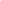 10.3. Telèfons i adreces d’interèsÉs imprescindible que sapiguem on podem trobar els serveis i equipaments més propers, per si tenim alguna emergència o imprevist. Aquests són els més habituals que podrem necessitar.10.4. TransportsCom arribarem i tornarem del lloc on ens estem? Hi arriba el transport públic o hem de contractar autocars?Mesures de seguretat a tenir en compte a l’hora d’agafar transports: en aquest document hi teniu la informació actualitzada.Abans de sortir de casa les participants hauran de comprovar el seu estat de salut i seguir les mesures de neteja de mans i ús de mascareta.És millor evitar el transport públic.En autobús privat es podrà utilitzar la totalitat de seients, procurant, la màxima separació entre usuaris. Cal utilitzar mascareta.Si es fa en vehicles familiars, esglaonar l’arribada i si són de famílies diferents, poden anar dues persones al seients de darrera amb mascareta.11. PRESSUPOSTINGRESSOS – DESPESES = 012. DOCUMENTACIÓ NECESSÀRIA12.1. Pla d’emergènciaEl pla d’emergència és un document que hem d’elaborar obligatòriament, tant si anem de colònies, campaments o ruta. En els casos de cases de colònies, la casa ja comptarà amb un pla d’evacuació que hem de conèixer, però hi ha altres aspectes del pla d’emergència que igualment haurem de dissenyar nosaltres. OBTENCIÓ D’INFORMACIÓPersona encarregada de controlar la previsió del temps:      Amb quina periodicitat ens informarem?      Persona encarregada de controlar el risc d’incendis:       Amb quina periodicitat ens informarem?      PLA D’EVACUACIÓEn cas d’evacuació o allunyament no es podrà fer ús d’espais que no garanteixin la distància de 1,5 metres de seguretat. El seu ús haurà de ser el mínim possible fins poder reorganitzar el retorn, ja sigui a casa o al terreny/instal·lació. Població on ens dirigirem en cas d’evacuació:      Equipament o servei on ens dirigirem:      Cal adjuntar un mapa especificant per on evacuarem la casa o el terreny en cas d’incendi i en cas d’inundació. Cal marcar un camí principal i un d’alternatiu.En cas de ruta, adjuntar mapa marcant les carreteres més pròximes al camí i els diferents punts per on accedir-hi.Organització dels grups per l’evacuacióPersona responsable de cada grup d’infantsEstris mínims que caldrà recollir:      Mitjà de transport per l’evacuació:      SISTEMES D’AVÍSPersona responsable d’avisar a les famílies:      Com avisarem a les famílies?      RETORN AL LLOC ON ES FEIA L’ACTIVITATCossos de seguretat a consultar:      Persones a decidir el retorn:      En cas de no poder tornar, es continuarà l’activitat a un altre lloc? On?      QUÈ CAL TENIR EN COMPTE EN LA SITUACIÓ ACTUAL?Per realitzar petites cures o primers auxilis hem d’apropar-nos a l’infant o jove haurem de posar-nos guants i mascareta.En cas de campaments o colònies hem de fer una comprovació de símptomes diària. S’han d’anar anotant aquí.Què passa si estem davant un possible cas de Covid-19? Haurem de seguir el pla d’actuació.12.2. Llistat alfabètic dels participants (infants i monitores)GRUPS DE CONVIVÈNCIA12.3. Equip dirigentResponsable de l’activitatNom i cognoms:Tasca que desenvolupa a l’activitat:Titulacions (tipus, número de carnet i escola):Responsable d’higiene i seguretatNom i cognoms:Tasca que desenvolupa a l’activitat:GRAELLA DE MONITORES, INTENDENTS I ALTRESRàtios participants / titulacions: Decret 267/2016, el podeu consultar en aquesta infografia.12.4. Documentació a adjuntarA banda del pla d’emergència i el llistat de participants, necessitarem adjuntar tota una sèrie de documents legals que haurem de tenir ben ordenats i guardats durant tota l’activitat. Aquí teniu la llista de tota la documentació obligatòria que heu de portar. Aneu marcant si ja la teniu!13. ANNEXOSA continuació tenim una sèrie d’enllaços a diferents recursos que també ens poden ser molt útils a l’hora de preparar els nostres campaments, colònies o rutes. Val la pena que els tinguem en compte!Guia per fer Activitats d’estiu en temps de distanciament d’EsplacEstiu amb lleureGuia “Anem preparats”: guia per organitzar activitats d’estiu d’educació en el lleure.Protocol de prevenció d’abusos sexuals i altres maltractaments a l’àmbit de l’educació en el lleure a CatalunyaGuia de preparació de Campaments, Colònies i Rutes d’EsplacGuia de rutes d’EsplacTÍTOL DE L’ACTIVITAT:TÍTOL DE L’ACTIVITAT:Esplai:Dates:EsplaiGrup/s d’edatTipologia d’activitat (colònies, campaments, o ruta?)Nom del lloc on anemPoblacióComarcaData d’iniciData finalNombre de participantsNombre de monitoresResponsable de l’activitatTipus de titulació i número de títolResponsable higiene i prevencióHorariQuèQui7 – 8h8 – 9h9 – 10h10 – 11h11 – 12h12 – 13h13 – 14h14 – 15h15 – 16h16 – 17h17 – 18h18 – 19h19 – 20h20 – 21h21 – 22h22 – 23h23 – 24hOBJECTIU GENERALOBJECTIUS ESPECÍFICSINDICADORSIncorporar l’educació emocional als campaments, colònies i rutesCrear espais de reflexió i valoracióSe’n fa un cada diaIncorporar l’educació emocional als campaments, colònies i rutesTreballar l’expressió emocionalDinàmiques per treballar-ho i resultats que han donatIncorporar l’educació emocional als campaments, colònies i rutesCrear un espai on tothom pugui expressar i ser escoltat/daExistència d’aquest espai(ex. bústia de les emocions)OBJECTIU GENERALOBJECTIUS ESPECÍFICSINDICADORSOBJECTIU GENERALOBJECTIUS ESPECÍFICSINDICADORSNOM DE L’ACTIVITAT:      NOM DE L’ACTIVITAT:      NOM DE L’ACTIVITAT:      Dia:      Hora:     Durada:      
Núm. Participants:      
Grup/s:      Edats dels participants:      Objectius:Objectius:Objectius:Desenvolupament:Desenvolupament:Desenvolupament:Material necessari:Material necessari:Material necessari:Dinamització i rol de l’equip de monitoresDinamització i rol de l’equip de monitoresDinamització i rol de l’equip de monitoresPaper les participants:Paper les participants:Paper les participants:MATÍTARDANITDIA 1DIA 2DIA 3DIA 4DIA 5DIA 6DIA 7DIA 8DIA 9DIA 10DIA 11DIA 12DIA 13DIA 14ETAPA 1: (posar aquí el punt d’inici i final de l’etapa. P. ex. «de Port de la Selva a Llançà»)     ETAPA 1: (posar aquí el punt d’inici i final de l’etapa. P. ex. «de Port de la Selva a Llançà»)     Dia:     Distància (Km):      Desnivell acumulat de pujada:      Durada de l’etapa:      Lloc on dormirem:      Lloc on dormirem:      Com dormirem (no es pot dormir ni en càmping ni refugis):Com dormirem (no es pot dormir ni en càmping ni refugis):Quants punts d’aigua trobem durant l’etapa? On estan situats?Quants punts d’aigua trobem durant l’etapa? On estan situats?Comprarem menjar o el duem a sobre?Comprarem menjar o el duem a sobre?OBSERVACIONS DE L’ETAPA:OBSERVACIONS DE L’ETAPA:ETAPA 2:      ETAPA 2:      Dia:      Distància (Km):      Desnivell acumulat de pujada:      Durada de l’etapa:      Lloc on dormirem:      Lloc on dormirem:      Com dormirem (no es pot dormir ni en càmping ni refugis):Com dormirem (no es pot dormir ni en càmping ni refugis):Quants punts d’aigua trobem durant l’etapa? On estan situats?Quants punts d’aigua trobem durant l’etapa? On estan situats?Comprarem menjar o el duem a sobre?Comprarem menjar o el duem a sobre?OBSERVACIONS DE L’ETAPA:OBSERVACIONS DE L’ETAPA:ETAPA 3:      ETAPA 3:      Dia:      Distància (Km):      Desnivell acumulat de pujada:      Durada de l’etapa:      Lloc on dormirem:Lloc on dormirem:Com dormirem (no es pot dormir ni en càmping ni refugis):Com dormirem (no es pot dormir ni en càmping ni refugis):Quants punts d’aigua trobem durant l’etapa? On estan situats?Quants punts d’aigua trobem durant l’etapa? On estan situats?Comprarem menjar o el duem a sobre?Comprarem menjar o el duem a sobre?OBSERVACIONS DE L’ETAPA:OBSERVACIONS DE L’ETAPA:ETAPA 4:       ETAPA 4:       Dia:      Distància (Km):      Desnivell acumulat de pujada:      Durada de l’etapa:      Lloc on dormirem:Lloc on dormirem:Com dormirem (no es pot dormir ni en càmping ni refugis):Com dormirem (no es pot dormir ni en càmping ni refugis):Quants punts d’aigua trobem durant l’etapa? On estan situats?Quants punts d’aigua trobem durant l’etapa? On estan situats?Comprarem menjar o el duem a sobre?Comprarem menjar o el duem a sobre?OBSERVACIONS DE L’ETAPA:OBSERVACIONS DE L’ETAPA:ETAPA 5:       ETAPA 5:       Dia:      Distància (Km):      Desnivell acumulat de pujada:      Durada de l’etapa:      Lloc on dormirem:      
Lloc on dormirem:      
Com dormirem (no es pot dormir ni en càmping ni refugis):Com dormirem (no es pot dormir ni en càmping ni refugis):Quants punts d’aigua trobem durant l’etapa? On estan situats?Quants punts d’aigua trobem durant l’etapa? On estan situats?Comprarem menjar o el duem a sobre?Comprarem menjar o el duem a sobre?OBSERVACIONS DE L’ETAPA:OBSERVACIONS DE L’ETAPA:ETAPA 6:       ETAPA 6:       Dia:      Distància (Km):      Desnivell acumulat de pujada:      Durada de l’etapa:      Lloc on dormirem:Lloc on dormirem:Com dormirem (no es pot dormir ni en càmping ni refugis):Com dormirem (no es pot dormir ni en càmping ni refugis):Quants punts d’aigua trobem durant l’etapa? On estan situats?Quants punts d’aigua trobem durant l’etapa? On estan situats?Comprarem menjar o el duem a sobre?Comprarem menjar o el duem a sobre?OBSERVACIONS DE L’ETAPA:OBSERVACIONS DE L’ETAPA:GRUP 1GRUP 1GRUP 1Nom i cognomsNom i cognomsObservacions alimentaries / Altres12345678910MMFITXA DE SORTIDAFITXA DE SORTIDAFITXA DE SORTIDADia:      Hora de sortida:      
Hora d’arribada:      Lloc on anirem:      
Lloc on anirem:      
Lloc on anirem:      
Distància (Km):      Desnivell acumulat:      Durada:      Hi ha punts d’aigua pel camí o al lloc de destí?Hi ha punts d’aigua pel camí o al lloc de destí?Hi ha punts d’aigua pel camí o al lloc de destí?Què ens hem d’endur?Què ens hem d’endur?Què ens hem d’endur?Què hi podem trobar al lloc de destí?Què hi podem trobar al lloc de destí?Què hi podem trobar al lloc de destí?OBSERVACIONS:OBSERVACIONS:OBSERVACIONS:FITXA D’ACTIVITAT DE RISCFITXA D’ACTIVITAT DE RISCDia:      Durada de l’activitat:      Nombre de participants:      Edats dels participants:      Tipus d’activitat:      
Tipus d’activitat:      
Lloc on farem l’activitat:      
Lloc on farem l’activitat:      
Nom de l’empresa o persona titulada que ens acompanya:Nom de l’empresa o persona titulada que ens acompanya:Contacte de l’empresa o professional: Contacte de l’empresa o professional: Hem contractat ampliació d’assegurança?      
Hem contractat ampliació d’assegurança?      
Hem informat degudament a les famílies?      
Hem informat degudament a les famílies?      
Tots els infants i/o joves del nostre grup poden i volen participar de l’activitat?      
Tots els infants i/o joves del nostre grup poden i volen participar de l’activitat?      
Els participants han de portar algun material específic?Els participants han de portar algun material específic?OBSERVACIONS:OBSERVACIONS:MATERIALQUANTITATMATERIALQUANTITATBolígrafsPaper d’embalarLlapis i gomesPaper de sedaFullsPinzellsCartolinesPegaRetoladorsCinta adhesivaPinturesPaper de diari CordillAltres...  TisoresFarmaciolaMATERIALQUANTITATMATERIALQUANTITATTendesCubells d’escombrariesCarpes intendènciaOllesFogons/fogonetsPaellesPalaColadorPicPalanganesSerraEstris cuinaCordaFregallsCinta americanaDrapsBombones de butàBosses escombrariesBidonsPaper higiènicPilotesExtintorsFanalet/llum de gasAltres...     MATERIALQUANTITATGel hidroalcohòlicLíquid desinfectantRotlles de paperLleixiuGuants de plàsticTermòmetresMascaretesPlats, gots i coberts compostablesMATERIALMATERIAL1 bossa de roba pels estris de menjar1 tovallola petita per les mans1 got / tassa1 motxilla petita on guardar els estris1 cullera petita i una de sopa1 bossa de roba per la roba bruta1 ganivet i forquilla1 mascareta individual2 plants / carmanyola1 pot individual de gel hidroalcohòlic1 cantimplora1 drap o tovalló de robaESMORZARDINARBERENARSOPARDIA 1DIA 2DIA 3DIA 4DIA 5DIA 6DIA 7DIA 8DIA 9DIA 10DIA 11DIA 12DIA 13DIA 14QUÈ COMPREM?QUANTITATSAbans de marxarDIA 1DIA 2DIA 3DIA 4DIA 5DIA 6DIA 7DIA 8DIA 9DIA 10DIA 11DIA 12DIA 13DIA 14NOMOBSERVACIÓ ALIMENTÀRIANom:     Nom:     Població:      Població:      Comarca:      Comarca:      Tipus d’allotjament:       Tipus d’allotjament:       Instal·lacions: - Cuina ☐
- Lavabos ☐
- Dutxes ☐
- Wàter sec ☐
- Zona de bany ☐
- Lliteres ☐- Pista ☐
- Sala gran ☐
- Zona exterior per fer activitats ☐
- Aixopluc ☐
- Menjador ☐
- Altres:       
Municipi amb serveis més proper:Municipi amb serveis més proper:Centre mèdic més proper: Centre mèdic més proper: Característiques de l’entorn:Característiques de l’entorn:EQUIPAMENTAdreçaTelèfonCentre mèdicHospitalFarmàciaAjuntament més properPoliciaBombersPropietari terreny o casaTaxisRecorregutMitjà de transportHorarisTelèfon contacteAnadaTornadaDESPESESDESPESES	INGRESSOS		INGRESSOS	ConcepteImportConcepteImportAllotjamentQuotes participantsTransportSubvencionsMenjarCampanyes econòmiquesMaterial fungibleSubvencions per bequesMaterial no fungibleInfraestructuresDespeses de preparacióImprevistosFarmaciolaBenzinaLloguer vehicleBeques a infants/jovesParticipació en activitatsTOTALTOTALNombre total d’infants i jovesNombre total monitors/esNOMBRE TOTAL DE PERSONESQuota per infant o joveDescompte 1:      Descompte 2:      Descompte 3:      GRUP D’INFANTS/JOVESMONITOR/A RESPONSABLE EN CAS D’EVACUACIÓCognoms, NomTelèfon de contacteAdreça contacteInfant / MonitorDeclaració responsable1.2.3.4.5.6.7.8.9.10.11.12.13.14.15.16.17.18.19.20.21.22.23.24.25.26.27.28.29.30.31.32.33.34.35.36.37.38.39.40.41.42.43.44.45.46.47.48.49.50.GRUP 1GRUP 1GRUP 1Nom i cognomsNom i cognomsObservacions12345678910MMGRUP 2GRUP 2GRUP 2Nom i cognomsNom i cognomsObservacions12345678910MMGRUP 3GRUP 3GRUP 3Nom i cognomsNom i cognomsObservacions12345678910MMNom i CognomsTascaTitulacionsNúmero de carnetEscolaCertificat negatiu delictes de naturalesa sexualDOCUMENTACIÓAutorització de les participantsAutorització drets imatge de l’esplai i EsplacFitxa mèdica i carnet de vacunesAutorització de transport privat en cas d’accidentAutorització per rebre cures i medicamentsTargeta sanitària originalNotificació de l’organització de l’activitat de lleurePermís del/la propietari/a del terreny, espai o casa on anemNotificació a l’Ajuntament (i Consell Comarcal, si s’escau)Certificat negatiu d’antecedents penals d’abusos sexualsDocumentació d’acceptació del protocol de prevenció d’abusos sexualsDNI originalsCarnets de monitor/a i/o director/aCòpia del títol de monitor/a i/o director/aDeclaració responsable (Covid-19)